Анотація навчального курсуМета курсу (набуті компетентності)Унаслідок вивчення даного навчального курсу здобувач вищої освіти набуде такихкомпетентностей, як:ЗК05. Навички використання інформаційних і комунікаційних технологій;ЗК06. Здатність до адаптації та дії в новій ситуації;ЗК11. Здатність спілкуватися державною мовою;СК01. Здатність застосовувати знання зі сфери соціальних комунікацій у своїй професійній діяльності;СК05. Здатність ефективно просувати створений медійний продукт.Структура курсуРекомендована літератураБазоваДюмін О. З. Ділове спілкування. (Риторика та ораторське мистецтво) / О. З.Дюмін, А. О. Ніколаєва: Практ. посіб. – Х. : Видавництво ХТУРЕ, 2001.  146с. Зарецкая Е. Н. Риторика: Теория и практика речевой коммуникации / Е. Н. Зарецкая. – М.: Дело, 1998.  480с.Кривоносов А. Д. Основыспичрайтинга: Учеб. пособие для студентов отделений связей с общественностью / А. Д. Кривоносов.  СПб.: Лаборатория оперативной печати факультета журналистики СПбГУ, 2003.  56 с. Мацько Л.І. Риторика: Навч. Посібник / Л.І.Мацько, О.М.Мацько. – К. : Вища школа, 2003. – 311 с.  Почепцов Г.Г. Коммуникативныетехнологиидвадцатоговека / Г.Г Почепцов. – «Рефл-бук» «Ваклер», 2001. – 349 с. Сагач Г.М. Риторика: Курс лекцій / Г.М. Сагач. – К.: ІСДО, 1993. – 148 с. Хоменко І.В. Еристика. Мистецтво полеміки: Навч. Посібник / І.В.Хоменко. – К.: Юрінком Інтер, 2001. – 192 с.ДопоміжнаАлдер Г. НЛП в действии / Г. Алдер. – СПб.: «Питер», 2001. – 186с. Бредемайер К. Черная риторика: Власть и магия слова / К. Бредемайер; Пер. с нем.  2-е изд.  М.: АльпинаБизнес Букс, 2005.  224 с.Малишевский Н.Н. Технология и организациявыборов / Н.Н. Малишевский. – Мн.: «Харвест», 2003. – 255с. Томан Іржі. Мистецтво говорити: Пер. з чеськ / Іржі Томан. – К.: Політвидав України, 1989. – 293 с.Оцінювання курсуЗа повністю виконані завдання студент може отримати визначену кількість балів:Шкала оцінювання студентівПолітика курсуСилабус курсу:Силабус курсу: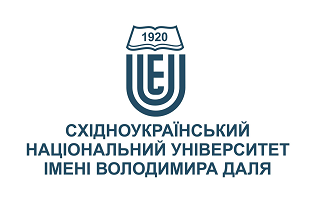 ОРАТОРСЬКЕ МИСТЕЦТВО ТА СПІЧРАЙТИНГОРАТОРСЬКЕ МИСТЕЦТВО ТА СПІЧРАЙТИНГСтупінь вищої освіти:бакалаврбакалаврСпеціальність: 61Журналістика61ЖурналістикаРік підготовки:33Семестр викладання:осіннійосіннійКількість кредитів ЄКТС:55Мова(-и) викладання:українськаукраїнськаВид семестрового контролюзалікзалікАвтор курсу та лектор:Автор курсу та лектор:Автор курсу та лектор:Автор курсу та лектор:Автор курсу та лектор:к.філол.н. Кравченко Олена Леонідівнак.філол.н. Кравченко Олена Леонідівнак.філол.н. Кравченко Олена Леонідівнак.філол.н. Кравченко Олена Леонідівнак.філол.н. Кравченко Олена Леонідівнак.філол.н. Кравченко Олена Леонідівнак.філол.н. Кравченко Олена Леонідівнак.філол.н. Кравченко Олена Леонідівнавчений ступінь, вчене звання, прізвище, ім’я та побатьковівчений ступінь, вчене звання, прізвище, ім’я та побатьковівчений ступінь, вчене звання, прізвище, ім’я та побатьковівчений ступінь, вчене звання, прізвище, ім’я та побатьковівчений ступінь, вчене звання, прізвище, ім’я та побатьковівчений ступінь, вчене звання, прізвище, ім’я та побатьковівчений ступінь, вчене звання, прізвище, ім’я та побатьковівчений ступінь, вчене звання, прізвище, ім’я та побатьковідоцент кафедри української філології та журналістикидоцент кафедри української філології та журналістикидоцент кафедри української філології та журналістикидоцент кафедри української філології та журналістикидоцент кафедри української філології та журналістикидоцент кафедри української філології та журналістикидоцент кафедри української філології та журналістикидоцент кафедри української філології та журналістикипосадапосадапосадапосадапосадапосадапосадапосадаolena-krav18@snu.edu.ua+38-050-036-39-32Telegram за номером телефону Telegram за номером телефону за розкладомелектронна адресателефонмесенджермесенджерконсультаціїЦілі вивчення курсу:Дисципліна «Ораторське мистецтво та спічрайтинг» покликана сформувати комплекс професійної компетентності щодо способів переконання, ефективних форм впливу на аудиторію.Вивчення дисципліни передбачає поглиблення знань і вироблення навичок підготовки ораторського твору, вдосконалення його структури, логічних та емоційних засад; усталених навичок публічного виступу.Результати навчання:Знати: засади діяльності спічрайтера; основні поняття, тлумачення і терміни спічрайтингу, риторики, ораторського мистецтва; етичні принципи діяльності спічрайтера; типи мовлення, види промов; технології регулювання взаємодії оратора і аудиторії за допомогою вербальних і невербальних засобів; основні закони і закономірності діяльності спічрайтера і підготовки промов; композицію промови; специфіку роботи над кожним зі структурних елементів промови; специфіку роботи з різними психологічними типами аудиторії; специфіку підготовки промов для різних соціологічних моделей аудиторії; види аргументів; види допоміжного матеріалу в промові; історію становлення спічрайтингу як гілки риторики і ораторського мистецтва; специфіку публічного мовлення залежно від характеру політичного устрою, суспільного ладу; особливості політичного публічного мовлення; особливості мовленнєвого впливу в різних сферах і комунікативних ситуаціях.Вміти: визначати мету підготовки публічного виступу; формувати композицію промови; виробляти стратегію публічного виступу; застосовувати різні види аргументів у публічному виступі; застосовувати різні засоби мовленнєвого впливу в тексті публічного виступу; готувати тексти промов відповідно до сфери, теми, характеру аудиторії, часу, місця виступу тощо; аналізувати готовий публічний виступ за системою критеріїв; виголошувати промову.Передумови до початку вивчення:Базові знання, отримані при вивченні дисципліни «Культура мовлення в ЗМК», «Українська мова в ЗМІ», «Основи журналістики».№ТемаГодини (Л/ЛБ/ПЗ)Стислий змістІнструменти і завданняСпічрайтинг як сфера практичної діяльності2/2Мета, завдання, предмет, структура курсу.Місце курсув системі професійної підготовки журналіста. Функції спічрайтера.Місце спічрайтингу в процесі формування іміджу політика, топ-менеджера, діяча культури тощо. Основні поняття спічрайтингу.Сутність етнічної специфіки риторичного ідеалу й історичної динамічності риторичного ідеалу. Засади спічрайтингу.Поняття спічрайтерського тексту. Участь в обговоренніПрезентаціяІсторія ораторського мистецтва2/4Специфіка давньогрецької і давньоримської риторики, особливості християнського красномовства. Роль Арістотеля, Сократа, Цицерона, ранньохристиянських ораторів в процесі становлення риторичних законів і традицій. Риторичні традиції ХІХ – ХХ століття. Закони риторики (концептуальний, моделювання аудиторії, стратегічний, тактичний, мовленнєвий, ефективної комунікації, системно-аналітичний).Участь в обговоренніПрезентаціяВиди публічних виступів2/2Публічний виступ як системне явище. Модель публічної комунікації. Види публічних виступів за умовами виголошення, за змістом та психологічними мотивами. Зв'язок між типами мовлення і видами публічних виступів. Етапи підготовки промови.Участь в обговоренніАналіз промов різних видівКомпозиція промови2/4Композиція виступу, загальна характеристика його частин. Вступ промови, його види та призначення. Загальні принципи викладу основної частини виступу: принципи послідовності, підсилення, економії, відчуження. Особливості індукції, дедукції, аналогії, правила їх застосування. Висновки, підсумок, закінчення та методика відповіді на  запитання слухачів.Участь в обговоренніСтворення власних промов різних видівПозамовні навички комунікації2/4Роль невербальних засобів спілкування в публічних виступах. Зовнішній вигляд оратора. Манера, міміка й жести оратора. Взаємодія оратора і слухача: вербальний і паравербальний рівні. Мовчання. Слухання. Шляхи подолання опору аудиторії. Вимоги до вимови й артикуляції при виголошенні промов. Участь в обговоренніАналіз невербальних засобів спілкування публічних виступівМовно-риторичні особливості політичного дискурсу2/6Роль промови у досягненні політичного успіху. Промова як засіб ідентифікації, взаємного визнання кандидатом та виборцями спільності цілей та намірів. Шляхи збільшення довіри слухачів. Використання у промові тез, за якими у промовця і аудиторії існує спільна думка. Участь в обговоренніНаписання власних промов на політичну тематикуНЛП. Чорна риторика2/6Використання нейролінгвістичного програмування для підвищення ефективності публічних промов. Оцінка цілей спілкування. Використання принципу уподібнення. Конгруентність. Чорна риторика як вид НЛП. Прийоми чорної риторики, аргументація, переконання.Участь в обговоренніПрезентаціяІнструменти і завданняКількість балівУчасть в обговоренні20Аналіз і створення промов10/20Презентація20Залік30Разом100Сума балів за всі види навчальної діяльностіОцінкаECTSОцінка за національною шкалоюОцінка за національною шкалоюСума балів за всі види навчальної діяльностіОцінкаECTSдля екзамену, курсового проекту (роботи), практикидля заліку90 – 100Авідміннозараховано82-89Вдобрезараховано74-81Сдобрезараховано64-73Dзадовільнозараховано60-63Езадовільнозараховано35-59FXнезадовільно з можливістю повторного складанняне зараховано з можливістю повторного складання0-34Fнезадовільно з обов’язковим повторним вивченням дисциплінине зараховано з обов’язковим повторним вивченням дисципліниПлагіат та академічна доброчесність:Під час виконання практичних завдань студент має дотримуватись політики академічної доброчесності. Запозичення мають бути оформлені відповідними посиланнями. Списування є забороненим.Результати навчання студентівоцінюються викладачем об’єктивно. Здобувачі вищої освіти самостійно виконують навчальні завдання, завдання поточного та підсумкового контролю результатів навчання (для осіб з особливими освітніми потребами ця вимога застосовується з урахуванням їхніх індивідуальних потреб і можливостей).Завдання і заняття:Усі завдання, передбачені програмою курсу, мають бути виконані своєчасно й оцінені в спосіб, зазначений вище. Аудиторні заняття мають відвідуватись регулярно. Пропущені заняття (з будь-яких причин) мають бути відпрацьовані з отриманням відповідної оцінки не пізніше останнього тижня поточного семестру. Через поважну причину (хвороба, академічна мобільність тощо) терміни відпрацювання можуть бути збільшені за письмовим дозволом декана.Поведінка в аудиторії:На заняття студенти приходять до аудиторії відповідно до розкладу, не запізнюючись.Під час занять студенти:не залишають аудиторію без дозволу викладача;коректно поводяться між собою;вільно висловлюють свої погляди;не заважають викладачеві проводити заняття.Під час контролю знань студенти:не послуговуються зовнішніми джерелами інформації, які заборонено використовувати під час виконання роботи);не можуть розмовляти з іншими студентами та порушувати режим тиші в аудиторії;мають право на отримання від викладача роз’яснень про причини отримання низької/незадовільної оцінки.